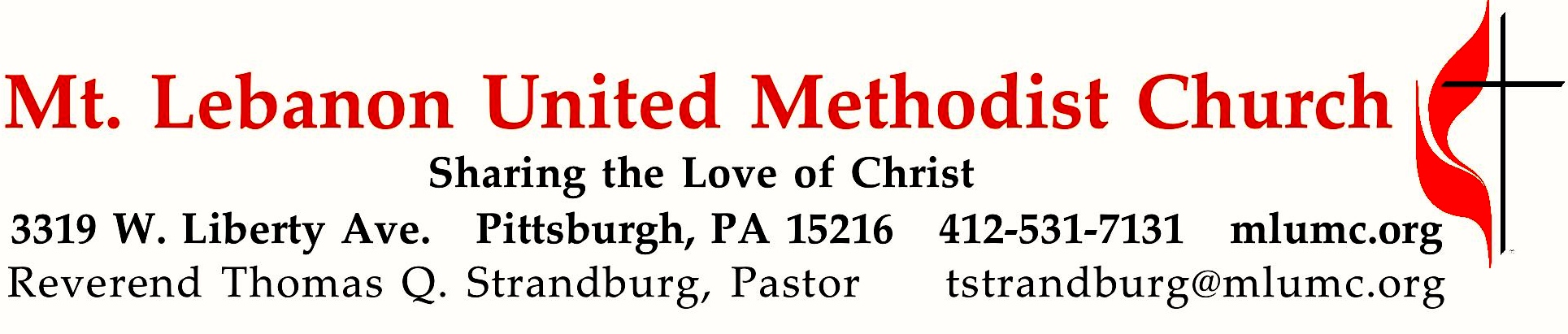 October 27, 2019								     8:30 & 10:45			WE GATHER IN GOD’S NAME …*Asterisk indicates to rise in body or spiritGathering Music	Hymnal 441	What does the Lord require (stanzas 1-2)          Sharpthorne			Hymnal 419	I am thine, O Lord				I am thineGreeting	Leader:  This is the day that the Lord has made.	People:  Let us rejoice and be glad in it.  Psalm 118:24Announcements*10:45 Introit	A mighty fortress is our God.					Karle Erickson*Call to WorshipLeader: As the rains pour from heaven, soaking the earth that it may produce good things....People: So God pours God’s love upon us, that we, too, may produce goodness and                                                                                        peace.        Leader: We have been blessed with many gifts and talents.People: God desires that we use these gifts and talents for healing, peace, and hope.Leader: Come, let us worship and celebrate the mighty love and power of God.People: Praise be to God who has blessed us in so many ways. Amen.… TO GIVE PRAISE TO GOD …*Hymnal 110	A mighty fortress is our God				              	Ein’ feste Burg			*Opening Prayer (in unison)	Loving God, you have given us life and freedom. Everything we have and everything that we are is a gift from you. You call us to be stewards of these gifts. We give, because you first gave to us. May the level of our generosity mirror your own. Help us to always use your gifts wisely. Lead us as we share them generously with others. Enable our faithful stewardship to show the presence of Christ to all the world. We pray these things in His name.*Silent Prayer*Worship & Song 3146	O Breath of Life  (stanza 3) 					Adieu	O Breath of love, come breathe within us,	renewing thought and will and heart.	Come, love of Christ, afresh to win us; 	revive your church in every part. TO CELEBRATE THE FAMILY OF FAITH …*The Sign of Peace			 	Leader:	The peace of Christ be with you.
	People:	And also with you.Gathering Song				    	This, this is where children belong, 	welcomed as part of the worshiping throng.	Water, God’s Word, bread and cup, prayer and song: 	This is where children belong.		     words and music: James Ritchie ©1999 Abingdon PressMessage for Young Disciples                                                                                                   All children are invited. Please sing as children come forward. After the children’s message at the 10:45 service, children ages 3 - 3rd grade may attend Kids Praise in the Welcome Center. Children will be escorted to and from Kids Praise by teachers. They will return to the sanctuary near the end of the service.8:30 Hymnal 441	What does the Lord require				        Sharpthorne10:45 Anthem	Seek ye first							    Karen Lafferty	   Seek ye first the kingdom of God and his righteousness,	and all these things shall be added unto you. Allelu, alleluia!	   Ask, and it shall be given unto you; seek and ye shall find;	Knock, and the door shall be opened unto you. Allelu, alleluia!		© 1972 Maranatha Music		… TO HEAR GOD’S WORD PROCLAIMED …Scripture Reading                                                                    8:30   Kathy Tremblay   10:45   Sally MunroA Lesson from the New Testament	Acts 20:32-35	More blessed to give than to receiveResponse	Leader: Hear what the Spirit is saying to God’s people.	People: Thanks be to God.Pastoral PrayerThe Lord’s Prayer  					Our Father, who art in heaven, hallowed be thy name. Thy kingdom come, thy will be 	done, on earth as it is in heaven. Give us this day our daily bread. And forgive us our 	trespasses, as we forgive those who trespass against us. Lead us not into temptation, 	but 	deliver us from evil. For thine is the kingdom, the power, and the glory forever.  	Amen.*Celtic Alleluia: 	Alleluia. (sing 4 times)					 James J. ChepponisScripture Reading*A Lesson from the Gospel	Luke 21:1-4	A poor widow’s offeringResponse	Leader:    The Word of the Lord.	People:    Thanks be to God.… TO OFFER OUR GIFTS AND TO DEDICATE OUR LIVES …10:45  Offertory anthem	   Holy Manna						         Joel Raney     Refrain: Lord! Shower us with holy manna, Lord, shower us from above.                     We gather here to sing hosanna, we gather to share your love.          We have gathered here to worship and adore the Lord, our God.     Will you pray with all your power while we try to preach the Word?      All is vain unless the spirit of the Holy One comes down.     Christians pray, and holy manna will be showered all around! Refrain          Let us love our God supremely, let us love each other, too.     We gather here to sing hosanna, we gather to sing your love.     Christ will call us home to heaven, at his table we’ll sit down;     Christ will gird himself and serve us with sweet manna all around. Refrain	© 2012 Hope Publishing Co.*Hymnal 94	Praise God, from whom all blessings flow (standing)		Lasst uns erfreuenPraise God, from whom all blessings flow;Praise God, all creatures here below; Alleluia! Alleluia!Praise God, the source of all our gifts!Praise Jesus Christ, whose power uplifts!Praise the Spirit, Holy Spirit! Alleluia! Alleluia! Alleluia!	adapt. © 1989 The U. Methodist Publishing HousePrayer of DedicationSermon               “Discipleship Practice #3: Give Generously”                 Rev. Thomas Q. Strandburg	TO GO REJOICING IN GOD’S NAME!*Hymnal 438	Forth in thy name, O Lord (stanzas 1-3)				        Duke Street	*Benediction*Hymnal 438	Forth in thy name, O Lord (stanza 4)				        Duke Street	Today’s ServicesThe flowers on the altar are given in loving memory of Andrew Smith by his father and mother, Allen and Becky, and his daughter and son, Amanda Erickson and Alex Smith.The flowers in the chancel are given by Anne Hoffman in loving memory of her husband, Paul W. Hoffman.The flowers at the columbarium are given by Bill Gollburg in loving memory of his wife, Grace Gollburg, who passed away October 27, 2018.Acolytes   Grace Giles and Jacob LoweGreeters  8:30  Bob and Beverly Fester       10:45  David and Vicki DonaldsonSpecial music at 10:45 is provided by the Youth Choir; and the Chancel Choir, conducted by Julia Scott; with Jim Lombardi, our new Youth Ministry Director, playing percussion.Worship options for children We encourage children to participate in the Children’s Sermon at both services, and in Kids Praise during the 10:45 service. Nursery services are offered in Room 204 of the Education Building. Ask ushers or greeters and follow signs for direction.Honor or remember a loved one with a flower donation. The flowers that grace the sanctuary each week are generously donated by our church family members. This is a great way to honor or memorialize a special person, event, or milestone in your personal life or in the life of the church. If you are interested in donating flowers on a particular Sunday, contact Lizzie Diller , 412-860-3614. The cost is $33 for the altar, narthex, or columbarium arrangements, and $66 for the chancel flowers.Podcasts of Sunday Sermons  Catch up on messages from MLUMC with a podcast of Pastor Tom’s and others’ Sunday sermons. Sermons can be found at http://mlumc.buzzsprout.com or navigate to the site from the link on our webpage, www.mlumc.org. Sermons also will be posted to iTunes. Full recordings of the service are available upon request.Today’s ScriptureActs 20:32-3532And now I commend you to God and to the message of his grace, a message that is able to build you up and to give you the inheritance among all who are sanctified. 33I coveted no one’s silver or gold or clothing. 34You know for yourselves that I worked with my own hands to support myself and my companions. 35In all this I have given you an example that by such work we must support the weak, remembering the words of the Lord Jesus, for he himself said, ‘It is more blessed to give than to receive.’”Luke 21:1-421He looked up and saw rich people putting their gifts into the treasury; 2he also saw a poor widow put in two small copper coins. 3He said, “Truly I tell you, this poor widow has put in more than all of them; 4for all of them have contributed out of their abundance, but she out of her poverty has put in all she had to live on.”						Keep in PrayerConvalescing in Care Facilities		Bonnie Amos, Providence PointEd Clarke, Asbury HeightsJohn Katshir, Asbury HeightsPat Seitz, ConcordiaDoris Trimble, Providence PointOlivia Woods, Baptist ManorEzra Gibson, Memorial Sloan-Kettering 	Cancer Center, New York CityConvalescing at HomeBishop George Bashore,Jean Boyer, Mary Caldwell, John Dean, Joseph Festor, Leon Grant, Jr., Steve Howard,Dave Lewis, Susan Lichtenfels, George Lindow, Bob Mallery,Jinny Sheppard, Carol Van Sickle,Arlene StewartIn the MilitaryMatt Lewis, USMC,Jason Boyer, SPC Natalie Brown, Maj. Zachary Allen Finch, USMC,
James Iantelli, 1st Lt. Jaskiewicz, 
S. Sgt. Keith Kimmell, Sgt. Brendan Lamport, 
Sgt. Matthew McConahan, Thomas Orda,
David Poncel, Sgt. Steven Reitz, 
Capt. Scott B. Rushe, Pastor Rick Townes, 
Maj. Azizi Wesmiller, Maj. Matthew C. Wesmiller,
Sgt. Keith Scott Winkowski,Sgt Michael ZimmermanCALENDAR – SUNDAY, OCTOBER 27 THRU SATURDAY, NOVEMBER 2SUNDAY 10/27			8:30 am			Worship 				Sanner Chapel	9:30 am			Sunday School				Various	10:45 am		Worship 				Sanctuary	10:45 am		Kids Praise				Welcome Center	11:45 am		Youth Choir				Choir Room	5 pm			Youth Group				Wesley	7 pm			Troop 23 Leadership Meeting		Wesley	7 pm			Do No Harm				Welcome Center MONDAY 10/28	7 pm 			Chapel Bells				Bell RoomTUESDAY 10/29	6 pm			Terrific Tuesday			Asbury	7 pm			Boy Scout Meeting			WesleyTHURSDAY 10/317:30 pm			Chancel Choir Rehearsal		Choir RoomSATURDAY 11/2	9 am			Rummage Sale				Various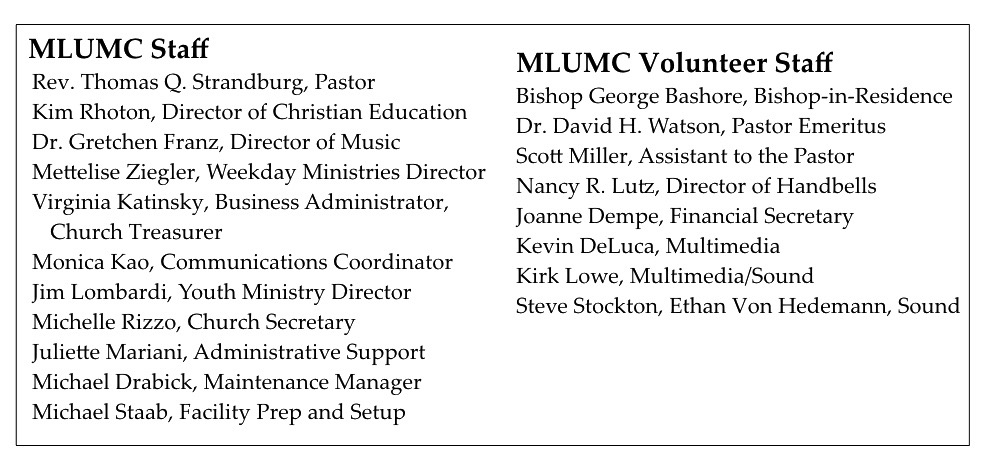 